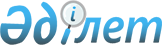 Об определении размера и перечня категорий получателей жилищных сертификатовРешение Мактааральского районного маслихата Туркестанской области от 28 сентября 2022 года № 24-164-VII. Зарегистрировано в Министерстве юстиции Республики Казахстан 5 октября 2022 года № 30022
      В соответствии с пунктом 2-9 статьи 6 Закона Республики Казахстан "О местном государственном управлении и самоуправлении в Республике Казахстан", пунктом 2 статьи 14-1 Закона Республики Казахстан "О жилищных отношениях", Мактааральский районный маслихат РЕШИЛ:
      1. Определить размер и перечень категорий получателей жилищных сертификатов согласно приложениям 1, 2 к настоящему решению.
      2. Настоящее решение вводится в действие по истечении десяти календарных дней после дня его первого официального опубликования. Размер жилищного сертификата
      1. 10 % от суммы займа, но не более 1 500000 (одного миллиона пятисот тысяч) тенге в виде социальной помощи.
      2. 10 % от суммы займа, но не более 1 500000 (одного миллиона пятисот тысяч) тенге в виде социальной поддержки. Перечень категорий получателей жилищных сертификатов
      Сноска. Приложение 2 - в редакции решения Мактааральского районного маслихата Туркестанской области от 19.10.2023 № 7-55-VIII (вводится в действие по истечении десяти календарных дней после дня его первого официального опубликования).
					© 2012. РГП на ПХВ «Институт законодательства и правовой информации Республики Казахстан» Министерства юстиции Республики Казахстан
				
      Секретарь маслихата Мактааральского района

К. Сарсекбаев
Приложение 1 к решению
от 28 сентября 2022 года
№ 24-164-VIIПриложение 2 к решению
от 28 сентября 2022 года
№ 24-164-VII
№
Категорий
1
Семьи, имеющие или воспитывающие детей с инвалидностью
2
Многодетные матери, награжденные подвесками "Алтын алқа", "Күміс алқа" или получившие ранее звание "Мать-героиня", а также награжденные орденами "Материнская слава" I и II степени, многодетные семьи 
3
Неполные семьи
4
Востребованные специалисты здравоохранения, образования, культуры, спорта, социального обеспечения и ветеринарии, определяемые на основе анализа статистических наблюдений по статистике труда и занятости, а также с учетом прогноза трудовых ресурсов, формируемых согласно Правил формирования национальной системы прогнозирования трудовых ресурсов и использования ее результатов, утвержденных приказом Министра труда и социальной защиты населения Республики Казахстан от 20 мая 2023 года № 161 (зарегистрирован в Реестре государственной регистрации нормативных правовых актов за № 32546).